INOVAČNÍ VZDĚLÁVACÍ NÁSTROJE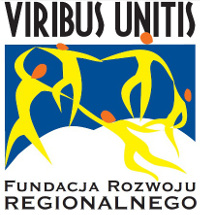 Téma: „ROZHODOVÁNÍ PŘI NÁKUPECH – VRÁCENÍ ZBOŽÍ”Didaktické podklady připravili:Dr. Tomasz ZacłonaDr. Monika DanielskaCvičení 1Charakterizuj sebe jako klienta. V tabulce označ druhy klientů (podle jednotlivých kritérií), ke kterým se řadíš.Cvičení 2Vyplň příkladový formulář vrácení zboží. Vymysli si, jaký výrobek jsi koupil a důvod jeho vrácení.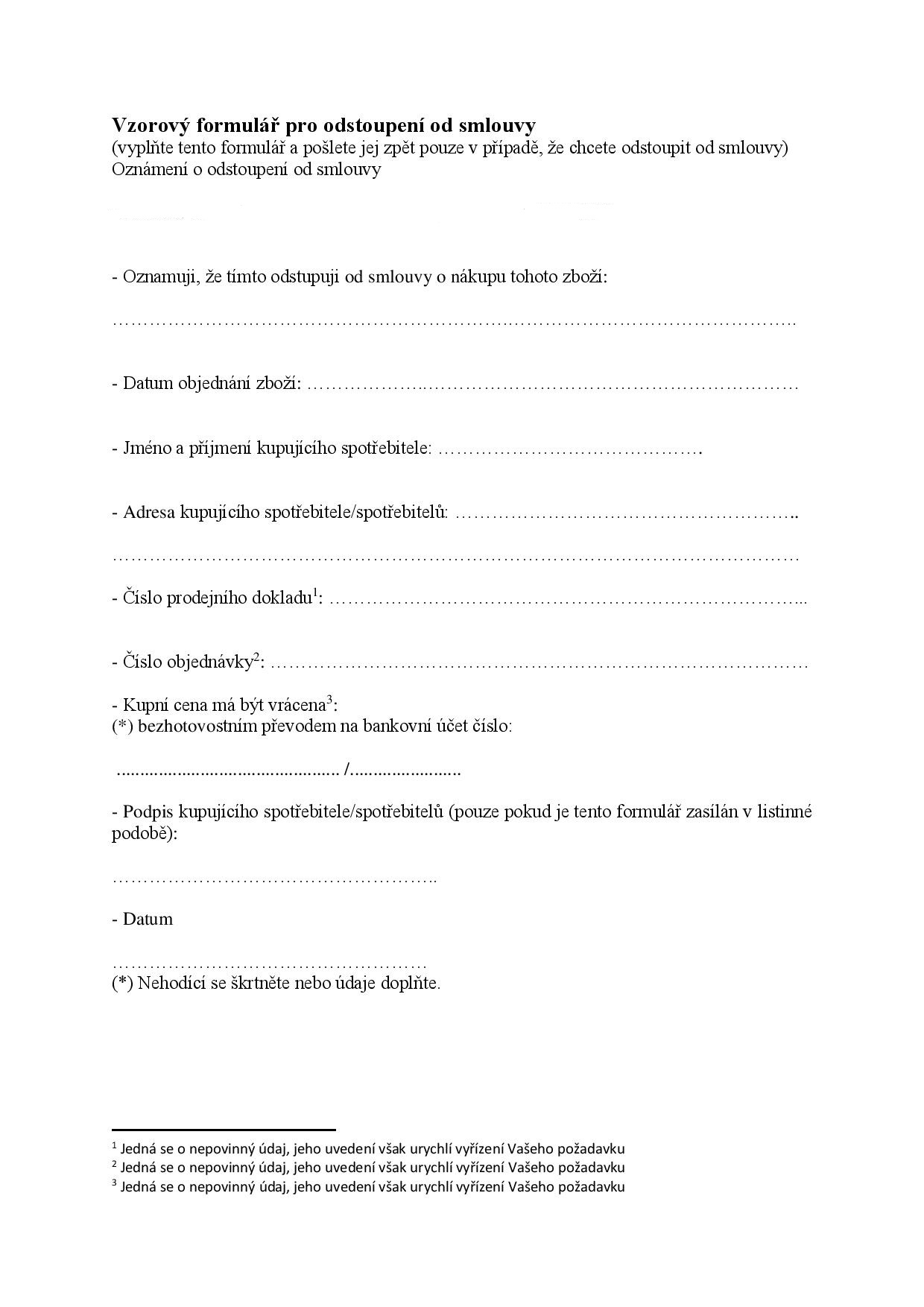 Kritérium tříděníDruhy klientůANO/NEZpůsob reakce na zbožíreagující racionálněZpůsob reakce na zbožíreagující emočněPostoj k novému zbožíinovační (lídr)Postoj k novému zbožíopakujícíDůvěra k prodávajícímunedůvěřivíDůvěra k prodávajícímudůvěřivíDůvěra k prodávajícímuplní důvěryOčekávání vůči prodávajícímurozhodníOčekávání vůči prodávajícímuočekávající raduDruh vjemů, na které je klient citlivý při nákupuvizuálníDruh vjemů, na které je klient citlivý při nákupuostatní vjemy: dotek, sluch, čichDruh vjemů, na které je klient citlivý při nákupuočekávající na odpověď prodávajícíhoDruh vjemů, na které je klient citlivý při nákupureagující současně na informace a na vizuální vjemyOčekávání ohledně standardu obsluhyočekávající vysoký standard obsluhyOčekávání ohledně standardu obsluhyočekávající střední standard obsluhyOčekávání ohledně standardu obsluhyočekávající nízký standard obsluhySklon k nákupu pod vlivem impulsu vyvolaného marketingovými metodamivelmi silně reagující na každý stimul (např. ohmatání produktu)Sklon k nákupu pod vlivem impulsu vyvolaného marketingovými metodamislabě reagující na marketingové metody obchodu, ale kupující pod vlivem příležitosti, aby nemusel přicházet do obchodu znovu a neztrácet další čas na nákupySklon k nákupu pod vlivem impulsu vyvolaného marketingovými metodamise sklonem k impulsivním nákupům, když má hodně času, čili nenakupující ve spěchu.Sklon k nákupu pod vlivem impulsu vyvolaného marketingovými metodaminereagující na impulsy a nakupující pouze ty produkty, které si naplánoval před příchodem do obchodu